REŠITVESLOVENŠČINA (Prošnja)DZ, str. 49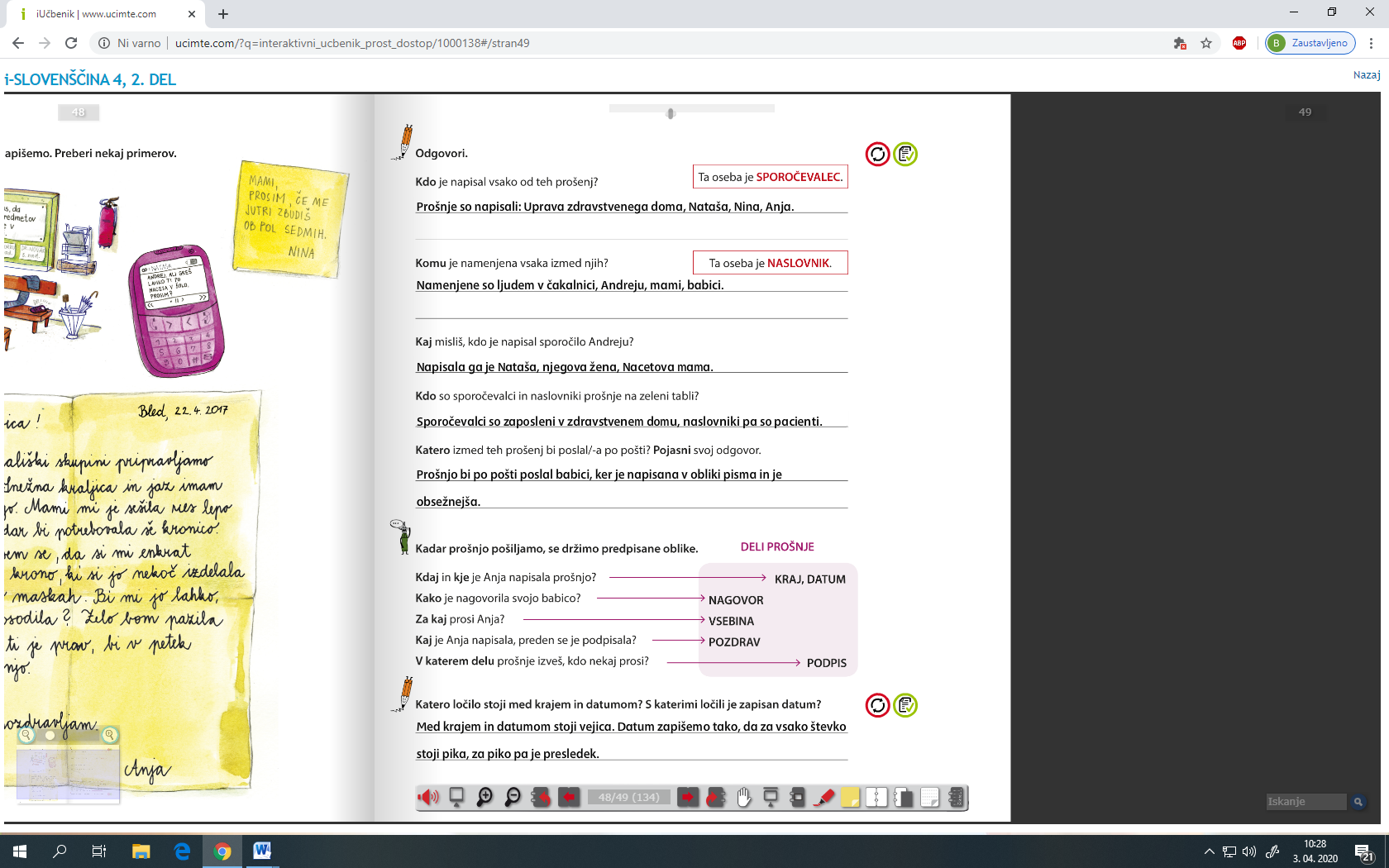 